Управление образования администрации  МО Аркадакского муниципального района Саратовской областиПриказот  12  февраля 2019  года                                         №  34Об организации отдыха,                                                                                        оздоровления и занятости  детей и  подростков в 2019 году.	В целях реализации муниципальной программы «Организация отдыха, оздоровления и занятости детей и подростков на 2018-2020 годы»  и в  соответствии  с  постановлением  администрации  МО  Аркадакского муниципального  района  № 83 от 12.02.2019 г.    «Об  обеспечении отдыха,   оздоровления  и занятости  детей и подростков в летний период»,  направленного на укрепление здоровья,  организацию  отдыха  и занятости детей ПРИКАЗЫВАЮ:1.Руководителям   учреждений образования:                                                               1.1. открыть детские оздоровительные лагеря с  дневным пребыванием, с оформлением полного пакета документов и получения санитарно-эпидемиологического  заключения,  на базе следующих   школ, в том числе   с организацией двух разового   питания МБОУ-СОШ № 1 г.Аркадака  1 смена -30 человек, МБОУ-СОШ № 2 г. Аркадака 2 смена-30 человек,  МБОУ - СОШ  № 3 г. Аркадака 1 -30 человек, 2 смена-  30 человек ,  МБОУ-СОШ с. Алексеевка  1 смена-20 человек ,   МБОУ-ООШ с. Ивановка 1 смена -20 человек, МБОУ - СОШ с. Кистендей 1 смена-25 человек, МБОУ - СОШ с. Красное Знамя  1 смена -25 человек, 2 смена -20 человек, МБОУ – СОШ с Малиновка 1 смена-15 человек,  МБОУ-СОШ с. Новосельское  1 смена - 20 человек, МБОУ - СОШ с. Ольшанка  1 смена 25 человек, 2 смена-20 человек, МБОУ-СОШ с. Росташи 1 смена -20 человек ,2 смена - 20 человек , МБОУ-СОШ с. Семеновка 1 смена -30 человек,  2 смена - 30 человек  из расчёта  100 рублей  на  одного ребенка в день, за счет средств     муниципального  бюджета.                                                                          1.2. руководителям МБОУ-СОШ № 1 г. Аркадака( Марченко Н.С.) , МБОУ-СОШ № 2 г.Аркадака (Кравцовой З.В.), МБУ ДО ДДТ (Акининой Т.В.) предоставить помещения для организации на базе образовательных учреждений  № 1 г. Аркадака,  № 2 г. Аркадака,  Дома детского творчества в течении  июня – июля оздоровительных площадок с 2-х разовым питанием  от ГАУ СО КЦСОН  Аркадакского  района.                             1.3. организовать в  течении летнего периода работу досуговых  площадок  на базе  школ   № 1-30 чел.,  № 2-30 чел.,  № 3 г.Аркадака-20 чел.,  сел   Алексеевка -10,15 чел., Баклуши-10,10,10 чел.,  Ивановка-10,10 чел., Грачёвка-10,10,10 чел.,  Кистендей-10,15 чел., Красное Знамя-10 чел.,  филиал МБОУ-СОШ №3 в с.Львовка-10,5,5 чел., Малиновка-10,10 чел.,   Новосельское -10,10 чел., филиал МБОУ-СОШ с.Новосельское в  п. Шебалов -6,5,5 чел, Ольшанка-10 чел., Росташи-10 чел., Семеновка-15 чел., филиал МБОУ-СОШ с.Семёновка в с.Чиганак-7,5,5 чел., Подгорное-12,10,10 чел.,  ДДТ-30 чел., уделив особое внимание детям  из   семей, находящихся в трудной жизненной ситуации, семей, состоящих  на учете различного уровня,  детям –сиротам, детям, оставшимся без  попечения родителей.                                                                                      1.4. утвердить  график проведения смен:  1 смена с 1 июня  по  26  июня,  2 смена  с 29  июня  по 23июля 2019 года. МБОУ-СОШ №2 с  1 июля по 24 июля,  ДООЦ «Голубая ель» 1 смена с 20 июня по 10 июля, 2 смена с 14 июля по 3 августа 2019 года.1.5. Считать важнейшим направлением оздоровительной работы:сохранение и укрепление здоровья детей, создание условий для творческого развития личности учащихся;обеспечение безопасности детей при организации отдыха, оздоровления и занятости несовершеннолетних;организацию занятости детей находящихся в трудной жизненной ситуации (детей из малоимущих семей, неполных семей, многодетных семей, несовершеннолетних, состоящих на учете в подразделениях и комиссиях по делам несовершеннолетних, детей-сирот и детей, оставшихся без попечения родителей, детей с ограниченными возможностями здоровья, детей из семей в социально-опасном положении);  1.6. Предусмотреть в  разработанных программах лагерных смен культурно-массовые и спортивные мероприятия с детьми познавательно-обучающего характера, посвящённые Году театра и десятилетию детства.1.7. Активизировать в  летний период   работу по предупреждению детского травматизма        на дорогах и улицах,  железной дороге, во время прогулок, экскурсий, походов, во время купания на водоемах, привлекая к профилактической работе сотрудников правоохранительных органов, медицинских работников, работников ГИБДД.                                                                                                             2. Организовать обучение  санитарному минимуму  организаторов летнего отдыха.2.1. Провести семинар для организаторов летнего отдыха и занятости детей, вожатых, воспитателей  ДООЦ «Голубая ель» с участием работников правоохранительных органов, здравоохранения, «Центра гигиены и эпидемиологии».3. Осуществлять проверку специалистами Управления образования  образовательных учреждений по  вопросам качества  организации отдыха, оздоровления и занятости детей и подростков  в летний   период.4. Организовать  временную трудовую  занятость  детей  и  подростков в период  летних  каникул  сформировав:                                                                                  4.1. ремонтные бригады из числа старшеклассников для оказания помощи в ремонте школ;                                                                                                                     4.2. производственные звенья по благоустройству территорий школ  и   работе  на пришкольных участках;4.3. карту занятости обучающихся на весь летний период предоставить в Управление образования  до 1 марта (приложение1), сведения о занятости обучающихся на весь летний период учащихся ,состоящих на учёте в КДН и ПДН поименно (приложение 2);4.4. Ежемесячный отчёт о фактической занятости учащихся, состоящих на всех видах учёта предоставлять в УО и КДН и ЗП по установленной форме до 15 числа (приложение 3).                                                                                        5. Организовать  временное трудоустройство несовершеннолетних  через ГКУ СО  «ЦЗН   г . Аркадака», уделив особое внимание   подросткам, состоящим на учете различного уровня,   проживающим в семьях, находящихся в социально опасном положении, трудной жизненной ситуации.                                                            6. Организовать занятость детей и подростков в спортивных залах,  на  спортивных площадках при школах, в учреждениях дополнительного образования спортивной направленности, предоставив расписание кружков и секций в летний период в общеобразовательные учреждения и разместив их на сайте учреждений дополнительного образования..   7. Руководителям образовательных учреждений усилить контроль по вопросу сохранения  жизни и здоровья детей в летний   период,   рассмотреть данный вопрос на педсоветах и родительских собраниях.                             8. Контроль  за исполнением приказа оставляю за собой.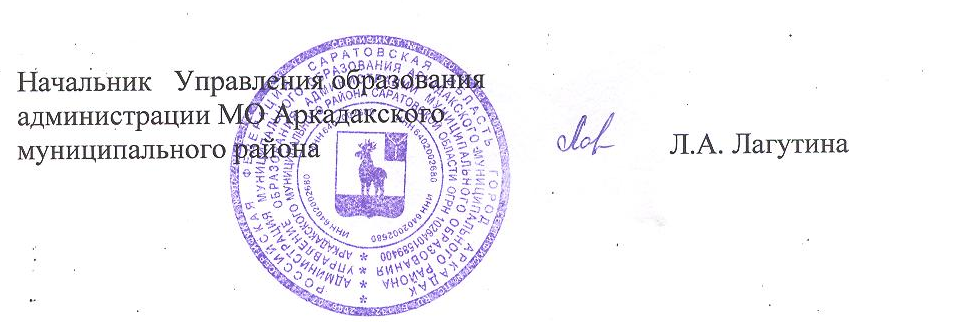 